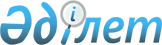 О внесении изменений и дополнений в решение Жанаозенского городского маслихата от 25 декабря 2017 года № 17/198 "О городском бюджете на 2018 - 2020 годы"Решение Жанаозенского городского маслихата Мангистауской области от 1 июня 2018 года № 20/251. Зарегистрировано Департаментом юстиции Мангистауской области 11 июня 2018 года № 3633
      В соответствии с Бюджетным кодексом Республики Казахстан от 4 декабря 2008 года, Законом Республики Казахстан от 23 января 2001 года "О местном государственном управлении и самоуправлении в Республике Казахстан" и решением Мангистауского областного маслихата от 16 мая 2018 года № 18/217 "О внесении изменений и дополнений в решение областного маслихата от 13 декабря 2017 годы № 15/173 "Об областном бюджете на 2018 - 2020 годы" (зарегистрировано в Реестре государственной регистрации нормативных правовых актов за № 3613), Жанаозенский городской маслихат РЕШИЛ:
      1. Внести в решение Жанаозенского городского маслихата от 25 декабря 2017 года № 17/198 "О городском бюджет на 2018 - 2020 годы" (зарегистрировано в Реестре государственной регистрации нормативных правовых актов за № 3507, опубликовано в Эталонном контрольном банке нормативных правовых актов Республики Казахстан от 19 января 2018 года) следующие изменения и дополнение:
      пункт 1 указанного решения изложить в новой редакции следующего содержания:
      "1. Утвердить городской бюджет на 2018 - 2020 годы согласно приложению, в том числе на 2018 год в следующих объемах:
      1) доходы - 15 582 659 тысяч тенге, в том числе по:
      налоговым поступлениям - 14 578 650 тысяч тенге;
      неналоговым поступлениям - 51 891 тысяч тенге;
      поступлениям от продажи основного капитала - 173 961 тысяч тенге;
      поступлениям трансфертов - 778 157 тысяч тенге;
      2) затраты - 15 648 351 тысяч тенге;
      3) чистое бюджетное кредитование - 68 190 тысяч тенге, в том числе:
      бюджетные кредиты - 72 150 тысяч тенге;
      погашение бюджетных кредитов - 3 960 тысяч тенге;
      4) сальдо по операциям с финансовыми активами - 0 тенге, в том числе:
      приобретение финансовых активов - 0 тенге;
      поступления от продажи финансовых активов государства - 0 тенге;
      5) дефицит (профицит) бюджета - 133 882 тысяч тенге;
      6) финансирование дефицита (использование профицита) бюджета -  133 882 тысяч тенге;
      поступления займов - 72 150 тысяч тенге;
      погашение займов - 3 960 тысяч тенге;
      используемые остатки бюджетных средств - 65 692 тысяч тенге.";
      в пункте 2:
      подпункт 1) изложить в новой редакции:
      "1) индивидуальный подоходный налог с доходов, облагаемых у источника выплаты - 43,5 процентов;";
      подпункт 4) изложить в новой редакций:
      "4) социальный налог - 43,5 процентов.";
      пункт 3 изложить в новой редакции:
      "3. Учесть, что из городского бюджета на 2018 год выделены объемы субвенций, в бюджете села в сумме 1 037 850 тысяч тенге, в том числе:
      села Тенге - 333 257 тысяч тенге;
      села Кызылсай - 242 695 тысяч тенге;
      села Рахат - 461 898 тысяч тенге.";
      в пункте 4:
      дополнить подпунктами 9), 10), 11) следующей редакции:
      "9) на доплату учителям организаций образования, реализующим учебные программы начального, основного и общего среднего образования по обновленному содержанию образования;
      10) на доплату за квалификацию педагогического мастерства учителям, прошедшим национальный квалификационный тест и реализующим образовательные программы начального, основного и общего среднего образования;
      11) предоставление государственных грантов на реализацию новых бизнес – идей.";
      дополнить пунктом 4-1 следующего содержания:
      "4-1. Учесть, что в городском бюджете на 2018 год предусмотрены целевые текущие трансферты из областного бюджета, порядок использования которых определяются на основании постановления акимата города:
      1) услуги частного агентства занятости.";
      дополнить пунктом 4-2 следующего содержания:
      "4-2. Учесть, что в городском бюджете на 2018 год предусмотрены целевые трансферты на развитие из республиканского бюджета, порядок использования которых определяются на основании постановления акимата города:
      1) на развитие системы водоснабжения и водоотведения.";
      пункт 7 изложить в новой редакции:
      "7. Утвердить размер местного исполнительного органа на 2018 год в сумме 139 351 тысяч тенге.".
      Приложение 1 к указанному решению изложить в новой редакции согласно приложению к настоящему решению.
      2. Контроль за исполнением настоящего решения возложить на постоянную комиссию Жанаозенского городского маслихата по вопросам социально - экономическое развития, бюджета, строительства, промышленности, жилищное и коммунальное хозяйства, транспорта и предпринимательства (председатель комиссии Е.Утеев).
      3. Государственному учреждению "Аппарат Жанаозенского городского маслихата" (руководитель аппарата А.Ермуханов) обеспечить государственную регистрацию настоящего решения в органах юстиции, его официальное опубликование в Эталонном контрольном банке нормативных правовых актов Республики Казахстан и в средствах массовой информации.
      4. Настоящее решение вводится в действие с 1 января 2018 года.
      "СОГЛАСОВАНО"
      Исполняющий обязанности 
      руководителя государственного учреждения 
      "Жанаозенский городской отдел экономики и 
      бюджетного планирования"
      А.Манасбаева
      1 июнь 2018 год Городской бюджет на 2018 год
					© 2012. РГП на ПХВ «Институт законодательства и правовой информации Республики Казахстан» Министерства юстиции Республики Казахстан
				
      Председатель сессии 

И.Калдаманов

      Секретарь городского маслихата 

С.Мынбай
Приложение
к решению Жанаозенского городского
маслихата от 1 июня 2018 года № 20/251

Категория
Категория
Категория
Наименование
Сумма, тысяч тенге
Класс
Класс
Наименование
Сумма, тысяч тенге
Подкласс
Наименование
Сумма, тысяч тенге 1 1 1 2 3
1. ДОХОДЫ
15 582 659
1
Налоговые поступления
14 578 650
01
Подоходный налог
6 609 659
2
Индивидуальный подоходный налог
6 609 659
03
Социальный налог
5 647 080
1
Социальный налог
5 647 080
04
Налоги на собственность
2 037 468
1
Налоги на имущество
1 468 705
3
Земельный налог
42 665
4
Налог на транспортные средства
526 077
5
Единый земельный налог
21
05
Внутренние налоги на товары, работы и услуги
244 954
2
Акцизы
6 270
3
Поступления за использование природных и других ресурсов
150 002
4
Сборы за ведение предпринимательской и профессиональной деятельности
86 036
5
Налог на игорный бизнес
2 646
08
Обязательные платежи, взимаемые за совершение юридически значимых действий и (или) выдачу документов уполномоченными на то государственными органами или должностными лицами
39 489
1
Государственная пошлина
39 489
2
Неналоговые поступления
51 891
01
Доходы от государственной собственности
38 858
1
Поступления части чистого дохода государственных предприятий
276
5
Доходы от аренды имущества, находящегося в государственной собственности
38 564
7
Вознаграждения по кредитам, выданным из государственного бюджета
18
04
Штрафы, пени, санкции, взыскания, налагаемые государственными учреждениями, финансируемыми из государственного бюджета, а также содержащимися и финансируемыми из бюджета (сметы расходов) Национального Банка Республики Казахстан 
25
1
Штрафы, пени, санкции, взыскания, налагаемые государственными учреждениями, финансируемыми из государственного бюджета, а также содержащимися и финансируемыми из бюджета (сметы расходов) Национального Банка Республики Казахстан, за исключением поступлений от организаций нефтяного сектора 
25
06
Прочие неналоговые поступления
13 008
1
Прочие неналоговые поступления
13 008
3
Поступления от продажи основного капитала
173 961
01
Продажа государственного имущества, закрепленного за государственными учреждениями
12 544
1
Продажа государственного имущества, закрепленного за государственными учреждениями
12 544
03
Продажа земли и нематериальных активов
161 417
1
Продажа земли
82 618
2
Продажа нематериальных активов
 78 799
4
Поступления трансфертов
778 157
02
Трансферты из вышестоящих органов государственного управления
778 157
2
Трансферты из областного бюджета
778 157
Функциональная группа
Функциональная группа
Функциональная группа
Наименование
Сумма, тысяч тенге
Администратор бюджетных программ
Администратор бюджетных программ
Наименование
Сумма, тысяч тенге
Бюджет

ная програм

ма
Наименование
Сумма, тысяч тенге 1 1 1 2 3
2. ЗАТРАТЫ
15 648 351
01
Государственные услуги общего характера
335 831
112
Аппарат маслихата района (города областного значения)
24 374
001
Услуги по обеспечению деятельности маслихата района (города областного значения)
24 374
122
Аппарат акима района (города областного значения)
200 931
001
Услуги по обеспечению деятельности акима района (города областного значения)
197 950
003
Капитальные расходы государственного органа
2 981
452
Отдел финансов района (города областного значения)
35 956
001
Услуги по реализации государственной политики в области исполнения бюджета и управления коммунальной собственностью района (города областного значения)
33 956
010
Приватизация, управление коммунальным имуществом, постприватизационная деятельность и регулирование споров, связанных с этим
2 000
453
Отдел экономики и бюджетного планирования района (города областного значения)
34 155
001
Услуги по реализации государственной политики в области формирования и развития экономической политики, системы государственного планирования
34 155
454
Отдел предпринимательства и сельского хозяйства района (города областного значения)
30 561
001
Услуги по реализации государственной политики на местном уровне в области развития предпринимательства и сельского хозяйства
30 561
459
Отдел экономики и финансов района (города областного значения)
9 854
001
Услуги по реализации государственной политики в области формирования и развития экономической политики, государственного планирования, исполнения бюджета и управления коммунальной собственностью района (города областного значения)
9 854
010
Приватизация, управление коммунальным имуществом, постприватизационная деятельность и регулирование споров, связанных с этим
0
02
Оборона
22 545
122
Аппарат акима района (города областного значения)
22 545
005
Мероприятия в рамках исполнения всеобщей воинской обязанности
22 545
03
Общественный порядок, безопасность, правовая, судебная, уголовно-исполнительная деятельность
56 762
485
Отдел пассажирского транспорта и автомобильных дорог района (города областного значения)
24 593
021
Обеспечение безопасности дорожного движения в населенных пунктах
24 593
499
Отдел регистрации актов гражданского состояния района (города областного значения)
32 169
001
Услуги по реализации государственной политики на местном уровне в области регистрации актов гражданского состояния
32 169
04
Образование
9 044 097
464
Отдел образования района (города областного значения)
8 662 978
001
Услуги по реализации государственной политики на местном уровне в области образования 
82 687
003
Общеобразовательное обучение
6 216 228
005
Приобретение и доставка учебников, учебно-методических комплексов для государственных учреждений образования района (города областного значения)
322 731
006
Дополнительное образование для детей
212 165
009
Обеспечение деятельности организаций дошкольного воспитания и обучения
603 537
015
Ежемесячные выплаты денежных средств опекунам (попечителям) на содержание ребенка-сироты (детей-сирот), и ребенка (детей), оставшегося без попечения родителей
28 610
022
Выплата единовременных денежных средств казахстанским гражданам, усыновившим (удочерившим) ребенка (детей)-сироту и ребенка (детей), оставшегося без попечения родителей
1 070
040
Реализация государственного образовательного заказа в дошкольных организациях образования
1 061 590
067
Капитальные расходы подведомственных государственных учреждений и организаций
134 360
465
Отдел физической культуры и спорта района (города областного значения)
374 872
017
Дополнительное образование для детей и юношества по спорту
374 872
467
Отдел строительства района (города областного значения)
6 247
024
Строительство и реконструкция объектов начального, основного среднего и общего среднего образования
6 247
06
Социальная помощь и социальное обеспечение
1 453 115
451
Отдел занятости и социальных программ района (города областного значения)
1 445 784
001
Услуги по реализации государственной политики на местном уровне в области обеспечения занятости и реализации социальных программ для населения
77 683
002
Программа занятости
496 292
004
Оказание социальной помощи на приобретение топлива специалистам здравоохранения, образования, социального обеспечения, культуры, спорта и ветеринарии в сельской местности в соответствии с законодательством Республики Казахстан
20 050
005
Государственная адресная социальная помощь
155 245
006
Оказание жилищной помощи
3 005
007
Социальная помощь отдельным категориям нуждающихся граждан по решениям местных представительных органов
522 655 
010
Материальное обеспечение детей-инвалидов, воспитывающихся и обучающихся на дому
13 111
011
Оплата услуг по зачислению, выплате и доставке пособий и других социальных выплат
1 470
014
Оказание социальной помощи нуждающимся гражданам на дому
17 323
017
Обеспечение нуждающихся инвалидов обязательными гигиеническими средствами и предоставление услуг специалистами жестового языка, индивидуальными помощниками в соответствии с индивидуальной программой реабилитации инвалида
92 473
021
Капитальные расходы государтсвенного органа
1 730
023
Обеспечение деятельности центров занятости населения
44 747
464
Отдел образования района (города областного значения)
7 008
030
Содержание ребенка (детей), переданного патронатным воспитателям
7 008
485
Отдел пассажирского транспорта и автомобильных дорог района (города областного значения)
323
050
Реализация Плана мероприятий по обеспечению прав и улучшению качества жизни инвалидов в Республике Казахстан на 2012-2018 годы
323
07
Жилищно-коммунальное хозяйство
2 942 500
467
Отдел строительства района (города областного значения)
1 069 640
003
Проектирование и (или) строительство, реконструкция жилья коммунального жилищного фонда
2 520
004
Проектирование, развитие и (или) обустройство инженерно-коммуникационной инфраструктуры
85 165
005
Развитие коммунального хозяйства
56 404
006
Развитие системы водоснабжения и водоотведения
925 551
487
Отдел жилищно-коммунального хозяйства и жилищной инспекции района (города областного значения)
165 385
001
Услуги по реализации государственной политики на местном уровне в области жилищно-коммунального хозяйства и жилищного фонда
3 490
 017
Обеспечение санитарии населенных пунктов
135 000
025
Освещение улиц в населенных пунктах
26 895
029
Развитие системы водоснабжения и водоотведения
0
030
Благоустройство и озеленение населенных пунктов
0
031
Содержание мест захоронений и захоронение безродных
0
479
Отдел жилищной инспекции района (города областного значения)
12 223
001
Услуги по реализации государственной политики на местном уровне в области жилищного  фонда
12 223
497
Отдел жилищно-коммунального хозяйства района (города областного значения)
1 695 252
001
Услуги по реализации государственной политики на местном уровне в области жилищно-коммунального хозяйства
38 322
006
Обеспечение жильем отдельных категорий граждан
145 000
016
Функционирование системы водоснабжения и водоотведения
119 978
025
Освещение улиц в населенных пунктах
171 235
026
Организация эксплуатации тепловых сетей, находящихся в коммунальной собственности районов (городов областного значения)
56 000
029
Развитие системы водоснабжения и водоотведения 
335
030
Обеспечение санитарии населенных пунктов
691 108
034
Содержание мест захоронений и захоронение безродных
40
035
Благоустройство и озеленение населенных пунктов
473 234
08
Культура, спорт, туризм и информационное пространство
379 053
455
Отдел культуры и развития языков района (города областного значения)
227 633
001
Услуги по реализации государственной политики на местном уровне в области развития языков и культуры
21 875
003
Поддержка культурно-досуговой работы
158 314
006
Функционирование районных (городских) библиотек
42 444
007
Развитие государственного языка и других языков народа Казахстана
4 000
032
Капитальные расходы подведомственных государственных учреждений и организаций
1 000
456
Отдел внутренней политики района (города областного значения)
108 295
001
Услуги по реализации государственной политики на местном уровне в области информации, укрепления государственности и формирования социального оптимизма граждан
40 104
002
Услуги по проведению государственной информационной политики
25 371
003
Реализация мероприятий в сфере молодежной политики
42 820
465
Отдел физической культуры и спорта района  (города областного значения)
34 113
001
Услуги по реализации государственной политики на местном уровне в сфере физической культуры и спорта
17 258
006
Проведение спортивных соревнований на районном (города областного значения) уровне
6 355
007
Подготовка и участие членов сборных команд района (города областного значения) по различным видам спорта на областных спортивных соревнованиях
10 500
467
Отдел строительства района (города областного значения)
9 012
008
Развитие объектов спорта
2 012
011
Развитие объектов культуры
7 000
09
Топливно-энергетический комплекс и недропользование
21 660
467
Отдел строительства района (города областного значения)
21 660
009
Развитие теплоэнергетической системы
21 660
Сельское, водное, лесное, рыбное хозяйство, особо охраняемые природные территории, охрана окружающей среды и животного мира, земельные отношения
108 204
453
Отдел экономики и бюджетного планирования района (города областного значения)
19 615
099
Реализация мер по оказанию социальной поддержки специалистов
19 615
459
Отдел экономики и финансов района (города областного значения)
0
099
Реализация мер по оказанию социальной поддержки специалистов
0
463
Отдел земельных отношений района (города областного значения)
26 772
001
Услуги по реализации государственной политики в области регулирования земельных отношений на территории района (города областного значения)
23 775
004
Организация работ по зонированию земель
2 997
473
Отдел ветеринарии района (города областного значения)
61 817
001
Услуги по реализации государственной политики на местном уровне в сфере ветеринарии
55 950
003
Капитальные расходы государственного органа
872
006
Организация санитарного убоя больных животных
400
007
Организация отлова и уничтожения бродячих собак и кошек
4 120
010
Проведение мероприятий по идентификации сельскохозяйственных животных 
475
11
Промышленность, архитектурная, градостроительная и строительная деятельность
51 859
467
Отдел строительства района (города областного значения)
29 769
001
Услуги по реализации государственной политики на местном уровне в области строительства
29 769
468
Отдел архитектуры и градостроительства района (города областного значения)
22 090
001
Услуги по реализации государственной политики в области архитектуры и градостроительства на местном уровне
22 090
12
Транспорт и коммуникации
55 098
485
Отдел пассажирского транспорта и автомобильных дорог района (города областного значения)
55 098
001
Услуги по реализации государственной политики на местном уровне в области пассажирского транспорта и автомобильных дорог 
26 432
022
Развитие транспортной инфраструктуры
4 521
023
Обеспечение функционирования автомобильных дорог
24 145
13
Прочие
139 351
452
Отдел финансов района (города областного значения)
139 351
012
Резерв местного исполнительного органа района (города областного значения)
139 351
459
Отдел экономики и финансов района (города областного значения)
0
012
Резерв местного исполнительного органа района (города областного значения) 
0
14
Обслуживание долга
18
452
Отдел финансов района (города областного значения)
18
013
Обслуживание долга местных исполнительных органов по выплате вознаграждений и иных платежей по займам из областного бюджета
18
459
Отдел экономики и финансов района (города областного значения)
0
021
Обслуживание долга местных исполнительных органов по выплате вознаграждений и иных платежей по займам из областного бюджета
0
15
Трансферты
1 038 258
452
Отдел финансов района (города областного значения)
819 759
038
Субвенции
819 759
459
Отдел экономики и финансов района (города областного значения)
218 499
006
Возврат неиспользованных (недоиспользованных) целевых трансфертов
408 
038
Субвенции
218 091
Функциональная группа
Функциональная группа
Функциональная группа
Наименование
Сумма, тысяч тенге
Администратор бюджетных программ
Администратор бюджетных программ
Наименование
Сумма, тысяч тенге
Бюджет

ная програм

ма
Наименование
Сумма, тысяч тенге 1 1 1 2 3
3. ЧИСТОЕ БЮДЖЕТНОЕ КРЕДИТОВАНИЕ
68 190
Бюджетные кредиты
72 150
10
Сельское, водное, лесное, рыбное хозяйство, особо охраняемые природные территории, охрана окружающей среды и животного мира, земельные отношения
72 150
453
Отдел экономики и бюджетного планирования района (города областного значения)
72 150
006
Бюджетные кредиты для реализации мер социальной поддержки специалистов
72 150
459
Отдел экономики и финансов района (города областного значения)
0
018
Бюджетные кредиты для реализации мер социальной поддержки специалистов
0
Категория
Категория
Категория
Наименование
Сумма, тысяч тенге
Класс
Класс
Наименование
Сумма, тысяч тенге
Подкласс
Наименование
Сумма, тысяч тенге 1 1 1 2 3
Погашение бюджетных кредитов
3 960
5
Погашение бюджетных кредитов
3 960
01
Погашение бюджетных кредитов
3 960
1
Погашение бюджетных кредитов, выданных из государственного бюджета
 3 960
4. САЛЬДО ПО ОПЕРАЦИЯМ С ФИНАНСОВЫМИ АКТИВАМИ
0
Приобретение финансовых активов
0
Поступления от продажи финансовых активов государства
0
5. ДЕФИЦИТ (ПРОФИЦИТ) БЮДЖЕТА
- 133 882
Категория
Категория
Категория
Наименование
Сумма, тысяч тенге
Класс
Класс
Наименование
Сумма, тысяч тенге
Подкласс
Наименование
Сумма, тысяч тенге 1 1 1 2 3
6. ФИНАНСИРОВАНИЕ ДЕФИЦИТА (ИСПОЛЬЗОВАНИЕ ПРОФИЦИТА) БЮДЖЕТА
133 882
Поступления займов
72 150
7
Поступления займов
72 150
01
Внутренние государственные займы
72 150
2
Договоры займа
72 150
Функциональная группа
Функциональная группа
Функциональная группа
Наименование
Сумма, тысяч тенге
Администратор бюджетных программ
Администратор бюджетных программ
Наименование
Сумма, тысяч тенге
Бюджет

ная програм

ма
Наименование
Сумма, тысяч тенге 1 1 1 2 3
Погашение займов
3 960
16
Погашение займов
3 960
452
Отдел финансов района (города областного значения)
3 960
008
Погашение долга местного исполнительного органа перед вышестоящим бюджетом
3 960
459
Отдел экономики и финансов района (города областного значения)
0
005
Погашение долга местного исполнительного органа перед вышестоящим бюджетом
0
Категория
Категория
Категория
Наименование
Сумма, тысяч тенге
Класс
Класс
Наименование
Сумма, тысяч тенге
Подкласс
Наименование
Сумма, тысяч тенге 1 1 1 2 3
Используемые остатки бюджетных средств
65 692
8
Используемые остатки бюджетных средств
65 692
01
Остатки бюджетных средств
65 692
1
Свободные остатки бюджетных средств
65 692